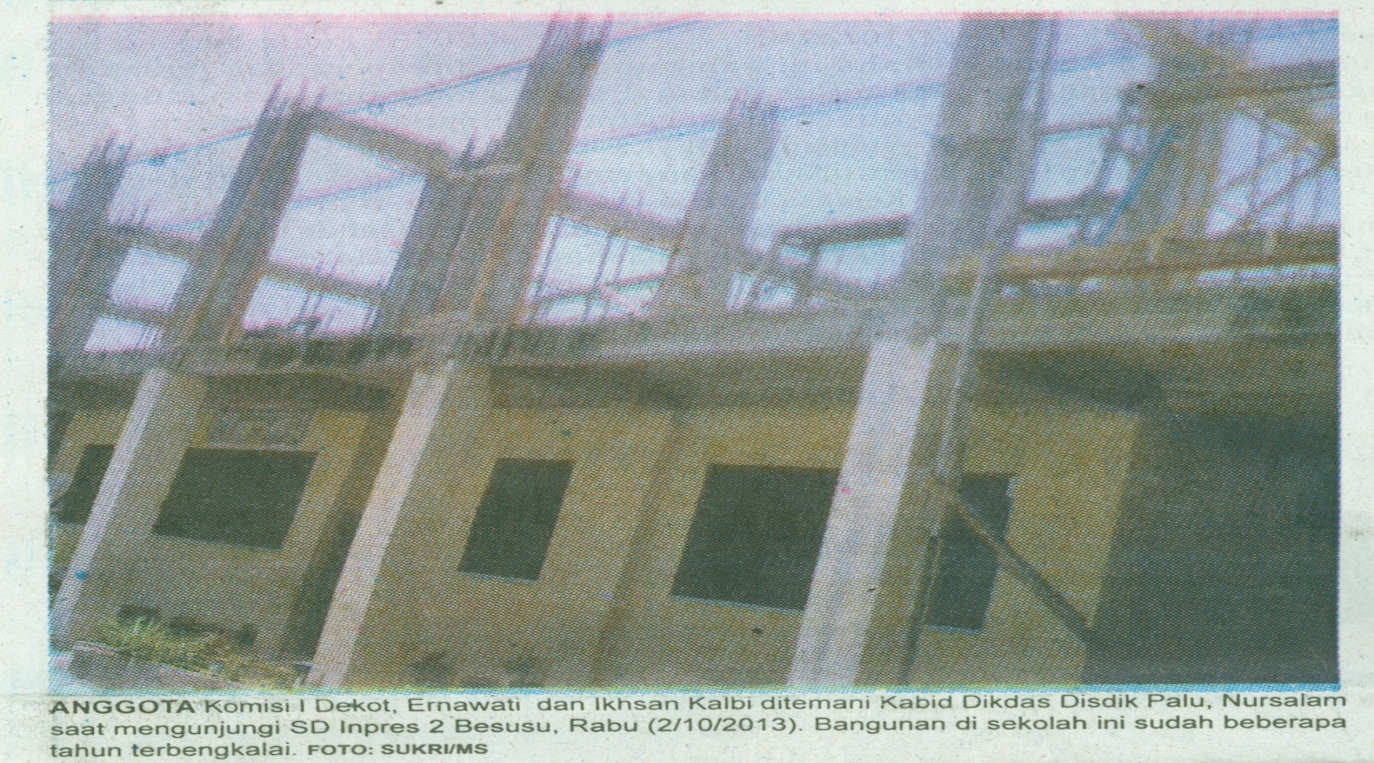 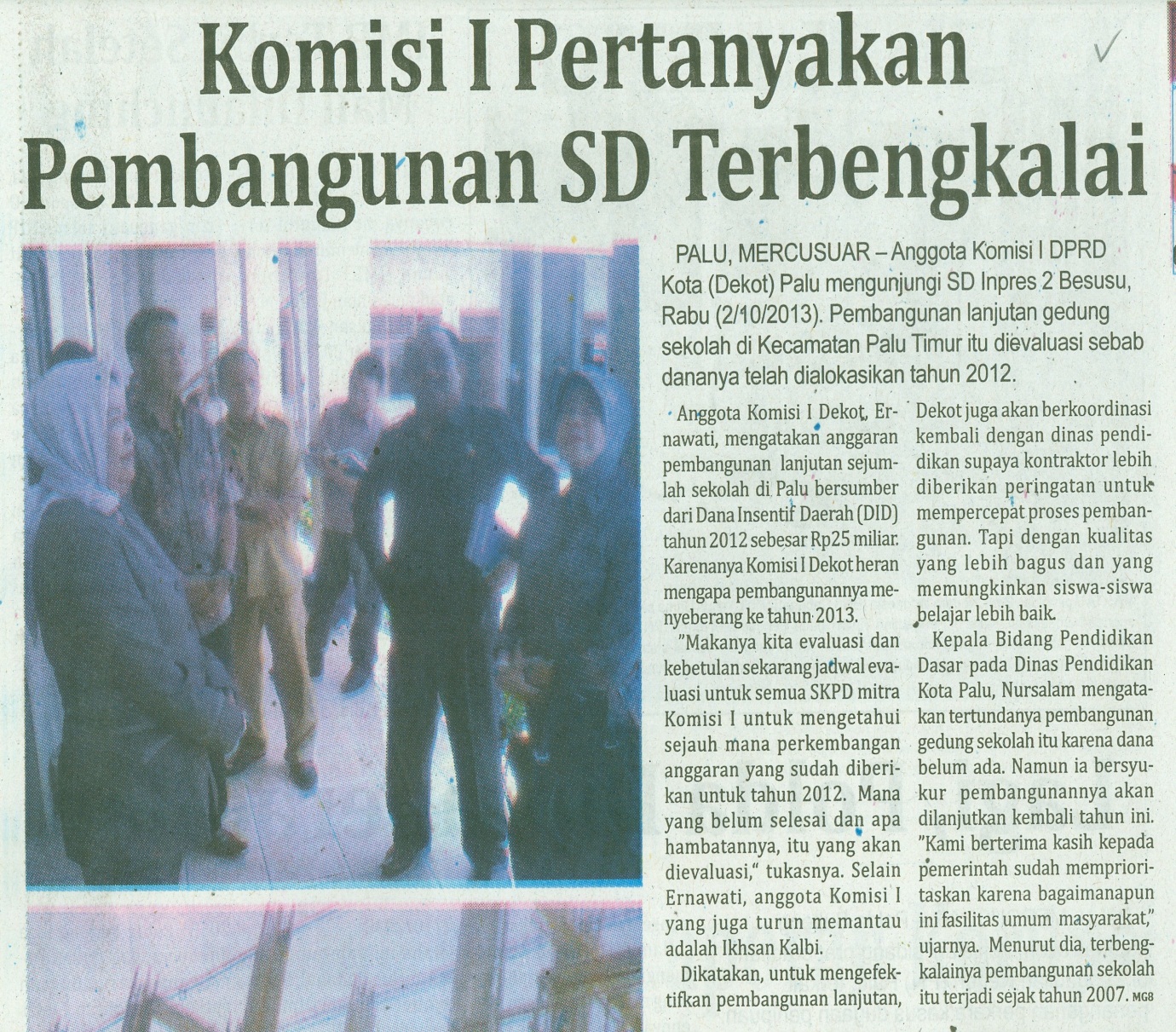 Harian    	:MercusuarKasubaudSulteng IHari, tanggal:Kamis, 03 Oktober 2013KasubaudSulteng IKeterangan:Hal. 5 Kolom 1-5KasubaudSulteng IEntitas:Kota PaluKasubaudSulteng I